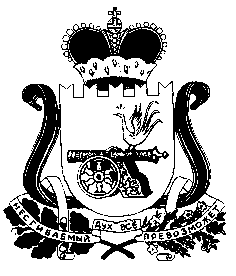 АДМИНИСТРАЦИЯ СНЕГИРЕВСКОГО СЕЛЬСКОГО ПОСЕЛЕНИЯ                              ШУМЯЧСКОГО РАЙОНА СМОЛЕНСКОЙ ОБЛАСТИ  ПОСТАНОВЛЕНИЕот  20 февраля  2023 года                                                                                      № 8Об         утверждении    мест,   на которые запрещено          возвращать      животных без     владельцев,       и         перечня  лиц, уполномоченных   на   принятие решенийо  возврате  животных  без  владельцев на прежние  места   обитания  животных без владельцев на территории Снегиревскогосельского поселения Шумячского районаСмоленской областиВ соответствии с Федеральным законом от 06.10.2003 № 131-ФЗ «Об общих принципах организации местного самоуправления в Российской Федерации», частью 6.1 статьи 18 Федерального закона от 27.12.2018 № 498-ФЗ «Об ответственном обращении с животными и о внесении изменений в отдельные законодательные акты Российской Федерации», руководствуясь Уставом Снегиревского сельского поселения Шумячского района Смоленской области, Администрация Снегиревского сельского поселения Шумячского района Смоленской областиПОСТАНОВЛЯЕТ:  1. Утвердить Перечень мест, на которые запрещается возвращать животных без владельцев на территории Снегиревского сельского поселения Шумячского района Смоленской области (приложение № 1).2. Утвердить Перечень лиц, уполномоченных на принятие решений о возврате животных без владельцев на прежние места их обитания на территории Снегиревского сельского поселения Шумячского района Смоленской области (приложение № 2). 3. Опубликовать настоящее постановление в печатном средстве массовой информации Снегиревского  сельского поселения Шумячского района Смоленской области «Информационный вестник Снегиревского сельского поселения».4. Настоящее постановление вступает в силу после его официального опубликования (обнародования).5. Контроль за исполнением настоящего постановления оставляю за собой. Глава муниципального образования Снегиревского сельского поселения Шумячского района Смоленской области                                           В.А. Тимофеев                                                                                                                 Приложение № 1                                                                             к   постановлению  Администрации                                                                              Снегиревского сельского поселения                                                                                                                                                                     Шумячского  района    Смоленской                                                                            области     от     20.02.2023 г. № 8ПЕРЕЧЕНЬ МЕСТ,НА КОТОРЫЕ ЗАПРЕЩАЕТСЯ ВОЗВРАЩАТЬЖИВОТНЫХ БЕЗ ВЛАДЕЛЬЦЕВ НА ТЕРРИТОРИИ СНЕГИРЕВСКОГО СЕЛЬСКОГО ПОСЕЛЕНИЯ ШУМЯЧСКОГО РАЙОНА СМОЛЕНСКОЙ ОБЛАСТИ1. Детские игровые и спортивные площадки, спортивные площадки для занятий активными видами спорта, площадки, предназначенные для спортивных игр на открытом воздухе.2. Общественные территории (территории парков, скверов, места массового отдыха, береговые полосы водных объектов общего пользования).3. Территории образовательных организаций и организаций здравоохранения, территории, прилегающие к указанным организациям.4. Территории, прилегающие к объектам культуры и искусства.5. Территории, прилегающие к организациям общественного питания, объектам торговли, места размещения нестационарных торговых объектов.6. Территории, предназначенные для выпаса и прогона сельскохозяйственных животных и птицы.7. Места, предназначенные для выгула домашних животных.8. Территории, прилегающие к многоквартирным домам, с расположенными на них объектами, предназначенными для обслуживания и эксплуатации таких домов, и элементами благоустройства этих территорий, в том числе парковками (парковочными местами), тротуарами и автомобильными дорогами, включая автомобильные дороги, образующие проезды к территориям, прилегающим к многоквартирным домам.9. Кладбища и мемориальные зоны.                                                                                                           Приложение № 2                                                                             к   постановлению  Администрации                                                                              Снегиревского сельского поселения                                                                                                                                                                     Шумячского  района    Смоленской                                                                            области     от     20.02.2023 г. № 8ПЕРЕЧЕНЬ ЛИЦ,УПОЛНОМОЧЕННЫХ НА ПРИНЯТИЕ РЕШЕНИЙ О  ВОЗВРАТЕ ЖИВОТНЫХ БЕЗ ВЛАДЕЛЬЦЕВ НА ПРЕЖНИЕ МЕСТА ИХ ОБИТАНИЯ НА ТЕРРИТОРИИ СНЕГИРЕВСКОГО СЕЛЬСКОГО ПОСЕЛЕНИЯ ШУМЯЧСКОГО РАЙОНА СМОЛЕНСКОЙ ОБЛАСТИТимофеев Виктор Александрович - Глава муниципального образования Снегиревского сельского поселения Шумячского района Смоленской области. 